Курсовой час на тему  «Нужно ли патриотическое воспитание?»Кокшин Д.Н.курсовой руководитель ПЦК «Музыкальное искусство эстрады»ГОБПОУ «ЛОКИ им. К.Н. Игумнова»Цель: определить отношение каждого студента к позиции «быть гражданином», «быть патриотом».Задачи: развивать у студентов логическое мышление, умение самостоятельно делать выводы, отстаивать свою точку зрения; научить студентов умению ведения диспута, умениям исследовательской деятельности; воспитывать любовь к Родине, Отечеству; развивать творческие способности студентов.Контингент: студенты 1-го и 2-го курсов. Форма проведения: рассказ, беседа.Оборудование: ноутбук, проектор, экран.Место курсового часа в воспитательном процессе учебной группы и ПОО: курсовой час, отражающий патриотическое воспитание, – одно из важных направлений воспитательной работы для формирования духовно-нравственных основ личности, любви к Родине к родному краю. Недооценка патриотизма, как важнейшей составляющей общественного сознания, приводит к ослаблению социально-экономических, духовных и культурных основ развития общества и государства. Этим и определяется приоритетность патриотического воспитания в общей системе воспитания граждан России.Содержательный компонент курсового часа I. Вступительная часть. II. Основное содержание: 1.Что такое патриотизм?2. Кого можно назвать гражданином?3.Что такое Родина?4. Интерактивная часть. Ответы на вопросы викторины. III. Заключительная часть. Ход курсового часа I. Вступительная часть Курсовой руководитель: Тема патриотизма – ныне жгучая и больная тема для нашей страны, для русских людей. Как пробудить в людях чувство любви к Родине? Именно «пробудить», потому что оно есть в каждой душе, и надо его усилить точным, чистым тоном. Нельзя заставить любить Отечество. Любовь надо воспитывать. Именно это является целью курсового часа «Необходимо ли патриотическое воспитание?».На экране представлена цитата:«Для граждан России особенно важны моральные устои. Именно они составляют стержень патриотизма, без этого России пришлось бы забыть и о национальном суверенитете».Владимир Путин.II. Основное содержание.  Курсовой руководитель:  Сегодня мы собрались с вами, чтобы обсудить, что же такое патриотизм и насколько мы с вами патриоты? Вопрос не в том, нужен или не нужен нам патриотизм. Любая страна рассыплется в прах, если её граждан не объединяет привязанность к земле, на которой они живут, желание сделать жизнь на этой земле лучше. Мы привыкли гордиться ратными подвигами нашего народа, но победы в войнах не всегда делают страну богатой и счастливой. Мы справедливо гордимся нашей культурой, но почему-то она не избавила нас от хамства и грубости, пошлости и безнравственности. Возможно, основания для нашего патриотизма лежат не столько в истории, сколько в сегодняшнем уважении к себе как к свободным, творческим и полным созидательной энергии людям.И сегодня нам предстоит ответить на такие вопросы:- Что такое патриотизм?- Кого можно назвать гражданином?
- Что такое Родина?
1.Определений этим терминам несчетное количество. Можете описать своими словами что такое патриотизм? Но для начала я вам предлагаю задаться вопросом: Готовы ли вы посвятить свою жизнь процветанию Родины?Хотели ли вы уехать из России?Гордитесь ли тем, что вы – русский?Вы за или против службы в армии? Гордитесь ли вы своей страной и считаете ли вы себя патриотом?Показ слайда«Патриотизм – нравственный и политический принцип, социальное чувство, содержанием которого является любовь к отечеству, преданность ему, гордость за его прошлое и настоящее, стремление защищать интересы родины».Источником патриотизма в любой части света является привязанность к родным местам, традициям своего народа, языку. Уже в XVIII столетии он становится составной частью формирования и развития общества, и отображает значимые вехи в развитии государства и становления гражданского самосознания нации.В переводе с древнегреческого языка слово «патриотизм» означает «соотечественник», «отечество», а главное отображает любовь к родине, способностью поступиться своими интересами, а порой пожертвовать собой ради ее существования и процветания.
      Патриотизм является нравственной основой жизнеспособности государства и выступает в качестве важного внутреннего мобилизующего ресурса развития общества, активной гражданской позиции личности, готовности ее к самоотверженному служению своему Отечеству. Патриотизм как социальное явление - цементирующая основа существования и развития любых наций и государственности.      Патриотизм проявляется в поступках и в деятельности человека. Зарождаясь из любви к своей "малой Родине", патриотические чувства, пройдя через целый ряд этапов на пути к своей зрелости, поднимаются до общегосударственного патриотического самосознания, до осознанной любви к своему Отечеству. Патриотизм всегда конкретен, направлен на реальные объекты. Деятельная сторона патриотизма является определяющей, именно она способна преобразовать чувственное начало в конкретные для Отечества и государства дела и поступки.Недооценка патриотизма, как важнейшей составляющей общественного сознания, приводит к ослаблению социально-экономических, духовных и культурных основ развития общества и государства. Этим и определяется приоритетность патриотического воспитания в общей системе воспитания граждан России.Цель патриотического воспитания - развитие в российском обществе высокой социальной активности, гражданской ответственности, духовности, становление граждан, обладающих позитивными ценностями и качествами, способных проявить их в созидательном процессе в интересах Отечества, укрепления государства, обеспечения его жизненно важных интересов и устойчивого развития.На современном этапе развития нашего общества достижение указанной цели осуществляется через решение следующих задач, вот только некоторые из нихутверждение в обществе, в сознании и чувствах граждан социально значимых патриотических ценностей, взглядов и убеждений, уважения к культурному и историческому прошлому России, к традициям, повышение престижа государственной, особенно военной, службы;создание и обеспечение реализации возможностей для более активного вовлечения граждан в решение социально-экономических, культурных, правовых, экологических и других проблем;привитие гражданам чувства гордости, глубокого уважения и почитания символов государства - Герба, Флага, Гимна Российской Федерации, другой российской символики и исторических святынь Отечества;На личностном уровне патриотизм выступает как важнейшая, устойчивая характеристика человека, выражающаяся в его мировоззрении, нравственных идеалах, нормах поведения. Также, готовность встать на защиту своей отчизны, в любой ситуации – также является проявлением патриотизма!Уважаемые студенты, назовите примеры патриотизма в вашей жизни. Показ слайда  «Патриотизм – любовь, преданность и привязанность к Отечеству, своему народу». Д.Н. Ушаков.Переходим ко второму вопросу.2.Гражданин, кто это?  Показ слайда  Курсовой руководитель:  Граждане нашей страны равны перед законом независимо от происхождения, социального или имущественного положения, расовой, национальной принадлежности, пола, образования, языка, вероисповедания.Что относится к основным обязанностям гражданина России? - соблюдать Конституцию и законы России; - Уважать права и свободы других людей; - Защищать Отечество, платить налоги, сохранять природу и окружающую среду, заботиться о детях, их воспитании, образовании, заботиться о сохранении исторического и культурного наследия.Конечно, есть правовые, законодательные определения этому слову, но мне сейчас хочется поговорить с вами не об этом.Как вы думаете, какие из этих понятий включает в себя слово «гражданин»? (Ответы на экране):ПатриотизмБоль за родную природуВысокая нравственностьЛюбовь к родной природе, земле, близким, к своей Родине. «Гражданин - это человек, который чувствует свою ответственность за всё что происходит в обществе в котором он живёт и по возможности старается что – то изменить в лучшую сторону, мысли и поступки которого направлены на благо Отечества, на благо своего народа».Курсовой руководитель:  В каких практических делах выражается ваша позиция гражданина?(Каждый называет по одному примеру) В одном из рассказов писателя Василия Шукшина выведен образ деревенского парня Пашки. Все знали о его несерьезном характере. Иначе как “балаболкой” и не называли. Но вот на автостоянке загорелся бензовоз. Минута - и рванет. Все кинулись врассыпную. А Пашка - за руль полыхающего чудовища и к реке. Едва успел прыгнуть с подножки. А бензовоз прямо с обрыва. В больнице, с головы до ног закованный в гипс, Павел опять балагурит: мол, в космос запускали, пришлось прыгать, а парашют не раскрылся… Незатейливая история, рассказанная писателем о выдающемся Гражданине. Она повествует о людях, в чьих сердцах живет любовь к человеку, к своему дому, краю, Родине. Быть гражданином -  это состояние души и потребность в реализации своих возможностей и способностей на благо любимой Родины и на ее процветание. Быть гражданином - хорошее чувство. Ощущение того, что ты являешься частью защищающей тебя страны, что ты свой среди своих, что здесь расположен твой дом и живут близкие тебе люди, и всё это дает чувство опоры и уверенности. Каждому человеку в жизни предстоит выбор. Или он становится «винтиком», который закручивают по желанию посторонних. Или он - Гражданин, влияющий на свою судьбу и судьбу Отечества разумными и полезными действиями.Поэт Н. А. Некрасов сказал: «А что такое гражданин?» - «Отечества достойный сын!»3. А мы вернемся к третьему термину, что же такое РОДИНА Показ слайда«Родина … Россия … Край, где мы родились, где живём, это наш дом. И его надо любить и беречь! «Россия. Какое красивое слово! И роса, и сила, и синее что-то …» - так писал о России поэт Сергей Есенин много лет тому назад.У каждого человека понятие Родины своё. Для кого-то есть малая Родина – это улица, дом, где он живет; а для кого-то есть и большая Родина – это страна, где человек родился и вырос. Вообще, понятие Родины не зависит от территориальной границы. Главное, чтобы человек, где бы он ни находился, знал, что он – частичка этой местности. Родина – то место, куда человека «тянет» всей душой и сердцем, куда бы ему хотелось возвратиться, не взирая ни на какие преграды и обстоятельства; то место, за которое он стоит «горой» и стремится защитить, сохранить и сберечь его.        Сейчас в нашей стране немало людей в разговоре о России используют слова: «В этой стране …?!» Смысл таков: разве может быть «в этой стране» что-нибудь хорошее?! Тут и пренебрежение, и высокомерие. И чувство собственного величия и достоинства. Ведь произнося эти слова, человек намекает, что в другой-то стране он бы …. Мол, я такой выдающийся, а вот страна подкачала…- Вы согласны с этим?На протяжении тысячелетней истории России большинство людей, проживавших в «этой стране», и в смутные, и в хорошие времена, гордились своей принадлежностью к ней. Часто можно услышать фразу «любовь к Родине». А что она значит? И вообще, в чём эта любовь проявляется, а за что её можно любить? Отвечу, что Родину можно любить и уважать просто так, а не за что-то: за то, что она у нас есть; за поля, леса, моря, океаны, да просто за то, что мы здесь живём! А любовь к ней проявляться должна, прежде всего, в уважении к законам, обществу нашей страны, в любви к истории и прошлому Родины.- Любовь к Родине – это чувство патриотизма, чувство гордости за свою страну, отчизну или тот уголок Земли, что человек считает своей Родиной.Стихотворение М. Пляцковского «Родина»(Стихотворение читает студент)Родина- мы произносим тихо,
И в глазах задумчивых у нас
Медленно качается гречиха
И дымится луч в рассветный час.
Показ слайда
Речка вспоминается, наверно.
Чистая, прозрачная до дна.
И сережки светятся на вербе,
И в траве тропиночка видна.
Родина - мы говорим, волнуясь,
Даль без края видим пред собой,
Это наше детство, наша юность,
Это все, что мы зовем судьбой.
Показ слайда
Родина! Отечество святое!
Перелески. Рощи. Берега.
Поле от пшеницы золотое.
Голубые от луны стога.
Показ слайдаСладкий запах скошенного сена,
Разговор в деревне нараспев,
Где звезда на ставенку присела,
До Земли чуть-чуть не долетев.
Показ слайда
Родина! Земля отцов и дедов!
Мы влюбились в эти клевера,
Родниковой свежести отведав
С краешка звенящего ведра.
Это позабудется едва ли-
И навек останется святым…
Землю ту, что Родиной назвали,
Коль придется, сердцем защитим. По моему мнению, каждый человек должен решить для себя, что значит для него Родина, полюбить её. А затем совершать поступки, влияющие на её дальнейшее развитие! Ведь это и будет проявлением чувства патриотизма!    Родина – это огромное, родное, дышащее существо, подобное человеку … - писал Александр Блок.4.Викторина «Символы РФ»Теперь проверим, насколько Вы граждане своей страны. Наш гражданский долг также включает знания «Государственных символов Российской Федерации». Вы наверняка их все знаете это флаг, герб и гимн.Показ слайдаКурсовой руководитель: Что означают цвета на флаге? (Задание на развитие творческого мышления, ассоциаций).Курсовой руководитель выбирает наиболее правильную ассоциацию, комментируя ее.Белый цвет – символ мира, частоты, правды, совершенства. Синий цвет – символ верности, веры, постоянства. Красный цвет – символ энергии, крови, пролитой за веру царя и отечества. Все три цвета издавна использовались в народных Костюмах. Из белого и синего полотна шили рубахи, женщины носили сарафаны из белого и красного полотна.Курсовой руководитель: Теперь поговорим о гербе. Студенты должны по памяти описать словами герб РФ.Показ слайда Курсовой руководитель: Почему на гербе РФ изображен двуглавый орел?Изображение двуглавого орла появилось со времен Ивана III. Однозначного ответа, откуда появился двуглавый орел, нет. Священная Римская Империя, Византия, Балканы, Золотая Орда, даже Тверь – какие только версии не выдвигались! Возможно, на выбор Ивана III повлияли разные источники, но ясно одно – двуглавый орел воспринимался, в то время как символ империи, верховной власти государя, объединившего разрозненные княжества в единое целое. Московский правитель заявлял о своем новом положении, о том, что встал вровень с властителями крупнейших держав.Рассказать наизусть третий куплет гимна РФ, назвать автора музыки и стихов.На этом небольшая викторина подошла к концу.III Заключительная часть.Курсовой руководитель:Подводя итоги очень серьезного и нужного, на мой взгляд, разговора, хочется отметить, что патриотическое воспитание – это сложный, а главное важнейший компонент общего учебно-воспитательного процесса формирования личности.Мы с вами обозначили тему разговора: «Нужно ли патриотическое воспитание?». Думаю, наше занятие способствовало тому, чтобы сформулировать своё отношение к этой проблеме: патриотизму «да» или «нет»? Кто считает, что патриотизму «да» - поднимите руку, кто за «нет»? Кто воздержался?Задумайтесь, пожалуйста, и сделайте правильный вывод. Будущее можно улучшить активным вмешательством в настоящее. Растите достойными людьми.Использованная литература:1. Толковый словарь Д.Н. Ушакова.2. Философский словарь.3. Н.И. Дереклеева. Справочник классного руководителя. – М.: ВАКО, 2004.4. В.В. Маркова. Воспитание нравственных потребностей подростков. - М.: Просвещение, 1984.5. Л.Д.Соболев. Книга для медленного чтения. – М.: Новости, 1994.ТЕКСТ
Государственного гимна Российской Федерациислова Сергея Михалкова музыка Александра Александрова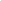 